 СРО  РЕГИОНАЛЬНАЯ АССОЦИАЦИЯ «СТРОИТЕЛИ ТПП РБ»  ПРОТОКОЛ № 43Правления  СРО Региональной ассоциации «Строители ТПП РБ»Дата заседания: «06» ноября   2018г.Место заседания: г. Улан-Удэ, ул. Ленина, 25.Время начала заседания: «10» часов «00» минут Время окончания заседания: «10» часов «30» минут.Форма: очная.Присутствовали члены Правления Региональной ассоциации «Строители ТПП РБ» (далее – Ассоциация): Гусляков В.А., Доржиев Г.Ю., Батуев В.Б., Хусаев В.Л., Байминов В.Н.,  Гармаев А.Б., Степанов М.Ю, Матхеев С.С.  Отсутствовали: -Михеев А.Т.Кворум для проведения заседания Правления  СРО РА «Строители ТПП РБ» имеется, Правление правомочно принимать решения.Приглашенные лица:Исполнительный директор Ассоциации Елисафенко Владимир Леонидович;Секретарь заседания Правления   Кочетова Лидия ВасильевнаПОВЕСТКА ДНЯ ЗАСЕДАНИЯ ПРАВЛЕНИЯ:О внесении изменений в Положение  «Об организации профессионального обучения, аттестации  работников  членов саморегулируемой организации  Региональная ассоциация «Строители ТПП РБ» ( далее Положение).По вопросу  повестки дня 	Слушали  Исполнительного директора  СРО   РА «Строители ТПП РБ»  Елисафенко В.Л, который сообщил, что  что в связи с тем,  Положением  было  предусмотрено, что    СРО   Региональная ассоциация «Строители ТПП РБ» ( далее Ассоциация) вправе рекомендовать члену Ассоциации организацию, осуществляющую образовательную деятельность, отвечающую указанным требованиям для  дополнительного профессионального образования, предусмотреть  право рекомендовать организацию, осуществляющую аттестационную деятельность организациям- членам Ассоциации   для аттестации  уровня знаний работников, необходимых для выполнения работ, которые соответствуют занимаемой им должности в организациях  В связи с чем, внести соответствующие изменения в п.3.1. Положения. Вопрос поставлен на голосование.Результаты голосования: «За» - 8 голосов (100 %), «Против» - 0 голосов, «Воздержался» - 0 голосов.Решение принято единогласно.Голосовали:  «за»  -  8   голосов, «против» - нет, «воздержался» - нетРешение принято единогласно.Повестка дня исчерпана. Предложений и дополнений в повестку дня собрания не поступило. Заседание Правления объявляется закрытым.Исполнительный директор                                                                Елисафенко В.Л.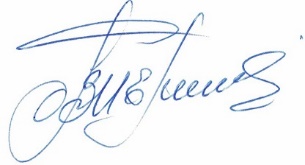 Секретарь заседания Правления                                                             Кочетова Л.В. .г. Улан-Удэ, ул. Ленина, д. 25, тел. 8(3012) 21-55-88,( 89021)642246;  e-mail: sro@tpprb.com